Butterflies and Moths Achievement BadgeWhat's the difference between a butterfly and a moth? Is it just a matter oflooks? Take our Quiz and learn more about butterflies, moths and thedifferences between them.Q1: How many pairs of wings do butterflies and moths have?2 pairs 3 pairs 4 pairs 5 pairsQ2: How many species of moths and butterflies are there in the UK (approx)?a) 10 moths/5 butterfliesb) 100 moths/5 butterfliesc) 500 moths/10 butterfliesd) 2,500 moths/60 butterfliesQ3: When are butterflies most active?During the day At dusk Middle of the night Early morningQ4: Which has the more slender body?Moths Butterflies CaterpillarsQ5: What order do moths and butterflies belong to?Hemiptera  Coleoptera  Diptera  LepidopteraQ6: How wide are the Blue Morpho butterfly's wings?2 in (5 cm) 3 in (8 cm) 5 in (13 cm) 6 in (15cm)Q7: What colour are the Esmeralda butterfly's wings?Transparent   Emerald green   Ruby red    VioletQ8: What colour are African Cymotho butterflies?Red   Green   Blue   YellowQ9: How many inches wide are the world’s largest butterfly’s wings?5 in (13 cm)   8 in (20 cm)   10 in (25 cm)   12 in (30 cm)Q10: What is Europe's most unusual butterfly?The Peacock   The Hammer   The Wood Nymph   The Common BlueQ11: At which stage of development are butterflies and moths pests?Egg   Adulthood   Pupa   LarvaQ12: Which type of moth has been domesticated?Silkworm Moth    Honeybee Moth     Hummingbird Moth      Cinnabar MothQ13: Which plant should be used to attract Swallowtail butterflies?Sunflower Plants   Parsley Plants    Mint Plants    Thyme PlantsQ14: How many species of butterflies are in danger of extinction?10    20    30    40Q15: Which of the butterfly and moth's five senses is most sensitive?Smell   Hearing   Taste   SightQ16: What do moths and butterflies use their legs for?Crawling    Takeoff     Jumping     RunningQ17: Which butterfly has eyespots that may be used to scare away predators?Monarch    Common Buckeye    Giant Swallowtail     Painted LadyQ18: How long does it take for a Monarch to grow from an egg to an adult butterfly?One day    One week    One month    One yearQ19: Butterflies live everywhere except which continent?Antarctica    South America    Africa    EuropeQ20: Which body part do butterflies use for taste?Wings    Feet    Antenna    AbdomenQ21: Which of the following lists the correct order for a butterfly’s life cycle?a) Egg, caterpillar, chrysalis, adultb) Chrysalis, egg, caterpillar, adultc) Caterpillar, chrysalis, egg, adultd) Adult, caterpillar, chrysalis, eggButterfly - Life Cycle DiagramButterflies undergo complete metamorphosis. The larva (caterpillar) hatches from an egg that the female usually lays on the underside of leaves. After growing, it enters the pupal phase during which it forms a protective chrysalis and metamorphoses into a winged insect - the adult butterfly. After mating, the female lays eggs and the cycle begins again.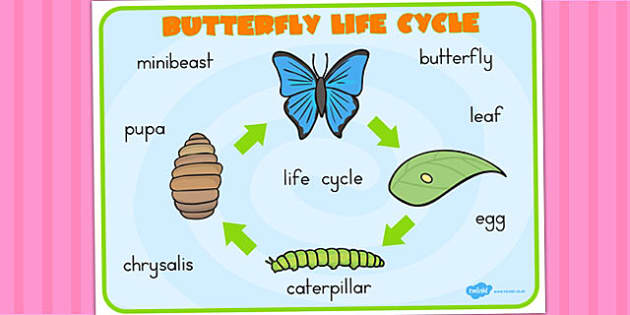 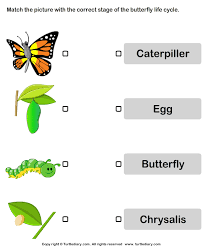 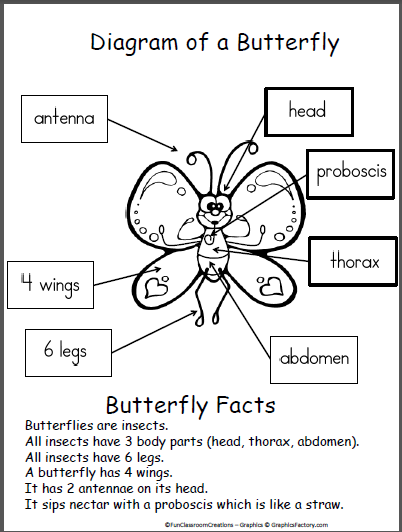 Label the diagram below with the body parts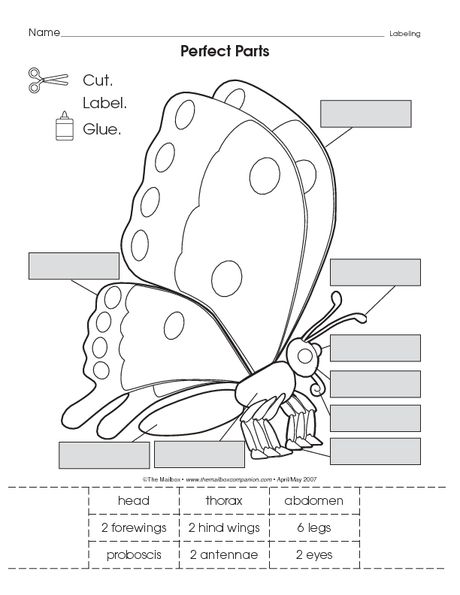 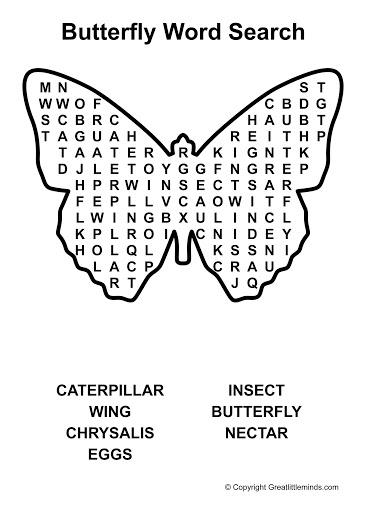 